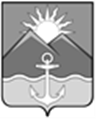 АДМИНИСТРАЦИЯХАСАНСКОГО МУНИЦИПАЛЬНОГО РАЙОНАПОСТАНОВЛЕНИЕпгт Славянка  07.12.2022                                                                                                               №  943-па Об утверждении  Порядка привлеченияостатков средств на единый счет бюджета Хасанского муниципального округа и возврата привлеченных средствВ соответствии с пунктом 9 статьи 236.1 Бюджетного кодекса Российской Федерации, общими требованиями к порядку привлечения остатков средств на единый счет бюджета субъекта Российской Федерации (местного бюджета) и возврата привлеченных средств, утвержденными постановлением Правительства Российской Федерации от 30.03.2020 г. № 368 "Об утверждении Правил привлечения Федеральным казначейством остатков средств на единый счет федерального бюджета и возврата привлеченных средств и общих требований к порядку привлечения остатков средств на единый счет бюджета субъекта Российской Федерации (местного бюджета) и возврата привлеченных средств", Уставом Хасанского муниципального округа, администрация Хасанского муниципального районаПОСТАНОВЛЯЕТ:1. Утвердить прилагаемый Порядок привлечения остатков средств на единый счет бюджета Хасанского муниципального округа и возврата привлеченных средств.2. Опубликовать настоящее постановление в Бюллетене муниципальных правовых актов Хасанского муниципального района и разместить на официальном сайте администрации Хасанского муниципального округа в информационно-телекоммуникационной сети «Интернет».        3. Настоящее постановление вступает в силу со дня его принятия.        4. Контроль за исполнением настоящего постановления возложить на руководителя финансового органа администрации Хасанского муниципального округа. Глава Хасанского                                                                                                 И.В.Степановмуниципального района                                                                            Утвержден                                                                                        постановлением администрации Хасанского муниципального района                                                                            от   07.12.2022  №  943-паПОРЯДОКПРИВЛЕЧЕНИЯ ОСТАТКОВ СРЕДСТВ НА ЕДИНЫЙ СЧЕТБЮДЖЕТА ХАСАНСКОГО МУНИЦИПАЛЬНОГО ОКРУГА ИВОЗВРАТА ПРИВЛЕЧЕННЫХ СРЕДСТВI. Общие положения1. Настоящий Порядок устанавливает правила привлечения финансовым управлением администрации Хасанского муниципального округа (далее – финансовое управление) на единый счет бюджета Хасанского муниципального округа (далее – бюджет округа) остатков средств на казначейском счете для осуществления и отражения операций с денежными средствами, поступающими во временное распоряжение получателей средств бюджета округа, на казначейском счете для осуществления и отражения операций с денежными средствами муниципальных бюджетных и автономных учреждений Хасанского муниципального округа, открытом финансовому управлению, на казначейском счете для осуществления и отражения операций с денежными средствами юридических лиц, не являющихся участниками бюджетного процесса и казначейском счете для осуществления и отражения операций с денежными средствами участников казначейского сопровождения, открытом финансовому управлению (далее совместно - казначейские счета), а также правила возврата с единого счета бюджета округа 2. Перечисление остатков средств на единый счет  бюджета округа производится в случае необходимости их привлечения в качестве дополнительного источника финансирования дефицита бюджета округа.3. Финансовое управление обеспечивает привлечение остатков средств на казначейских счетах, сложившихся после исполнения распоряжений о совершении казначейских платежей, представленных косвенными участниками системы казначейских платежей.4. Финансовое управление осуществляет учет средств в части сумм:1) поступивших на единый счет бюджета округа с казначейских счетов;2) возвращенных с единого счета бюджета округа на казначейские счета, с которых они были ранее привлечены.5. Объем привлекаемых средств определяется финансовым управлением исходя из среднего остатка денежных средств на соответствующем казначейском счете, уменьшенного на средний объем перечислений с соответствующего казначейского счета за один операционный день. Объем привлекаемых средств должен обеспечивать достаточность средств на соответствующем казначейском счете для осуществления в рабочий день, следующий за днем привлечения средств на единый счет бюджета округа, выплат с указанного казначейского счета на основании распоряжений о совершении казначейских платежей в установленные федеральным законодательством сроки.Средний остаток денежных средств и средний объем перечислений рассчитываются финансовым управлением за период 90 рабочих дней, предшествующих дню перечисления средств с соответствующего казначейского счета.В целях обеспечения ликвидности единого счета бюджета округа распоряжение о совершении казначейских платежей по перечислению остатков средств на единый счет бюджета округа представляется финансовым управлением в территориальный отдел Управления Федерального казначейства по Приморскому краю не позднее 16 часов местного времени (в дни, непосредственно предшествующие выходным и нерабочим праздничным дням, - до 15 часов местного времени) текущего дня.6. Для проведения операций со средствами, поступающими во временное распоряжение получателей средств бюджета округа, муниципальных бюджетных и автономных учреждений Хасанского муниципального округа, юридических лиц, не являющихся участниками бюджетного процесса, финансовое управление осуществляет возврат средств с единого счета бюджета округа на соответствующий казначейский счет в пределах суммы, не превышающей разницу между объемом средств, поступивших в течение текущего финансового года с этого казначейского счета на единый счет бюджета округа, и объемом средств, возвращенных с единого счета бюджета округа на данный казначейский счет в указанный период.7. Возврат привлеченных средств с единого счета бюджета округа на казначейские счета, с которых они были ранее перечислены, осуществляется финансовым управлением в объеме, достаточном для исполнения распоряжений о совершении казначейских платежей с казначейских счетов, принятых финансовым управлением к исполнению.8. Финансовое управление осуществляет возврат привлеченных средств на казначейские счета, с которых они были ранее перечислены, в том числе в целях проведения операций за счет привлеченных средств, в сроки, обеспечивающие своевременное исполнение распоряжений о совершении казначейских платежей с казначейских счетов в соответствии с федеральным законодательством, но не позднее второго рабочего дня, следующего за днем приема к исполнению распоряжений получателей указанных средств.